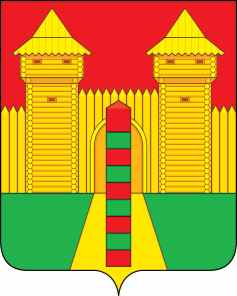 АДМИНИСТРАЦИЯ  МУНИЦИПАЛЬНОГО  ОБРАЗОВАНИЯ «ШУМЯЧСКИЙ   РАЙОН» СМОЛЕНСКОЙ  ОБЛАСТИПОСТАНОВЛЕНИЕот  08.06.2021г.  № 230          п. ШумячиВ соответствии с Земельным кодексом Российской Федерации, Федеральным законом «О введении в действие Земельного кодекса Российской Федерации», приказом  Министерства экономического развития Российской Федерации от 27.11.2014г. № 762 «Об утверждении требований к подготовке схемы расположения земельного участка или земельных участков на кадастровом плане территории и формату схемы расположения земельного участка или земельных участков на кадастровом плане территории при подготовке схемы расположения земельного участка или земельных участков на кадастровом плане территории в форме электронного документа, формы схемы расположения земельного участка или земельных участков на кадастровом плане территории, подготовка которой осуществляется в форме документа на бумажном носителе», на основании заявления Родионовой Марины Николаевны                        от 04.05.2021 г. (регистрационный № 619 от 14.05.2021 г.)	Администрация муниципального образования «Шумячский район» Смоленской областиП О С Т А Н О В Л Я Е Т:1. Утвердить схему расположения земельного участка на кадастровом плане территории из земель сельскохозяйственных угодий в составе земель сельскохозяйственного назначения площадью 20 000 кв.м., расположенного в пределах кадастрового квартала 67:24:0020105 по адресу: Российская Федерация, Смоленская область, Шумячский район, Озерное сельское поселение, около д. Гневково.2. Определить вид разрешенного использования земельного участка, указанного в пункте 1 настоящего постановления – для ведения личного подсобного хозяйства на полевых участках.3. Определить, что Родионова М.Н. имеет право на обращение без доверенности с заявлением об осуществлении государственного кадастрового учета, указанного в пункте 1 настоящего постановления земельного участка.4. Срок действия настоящего постановления составляет два года.Об утверждении схемы расположения земельного участка на кадастровом плане территорииГлава муниципального образования «Шумячский район» Смоленской областиА.Н. Васильев